____Reasoning: Explain your answer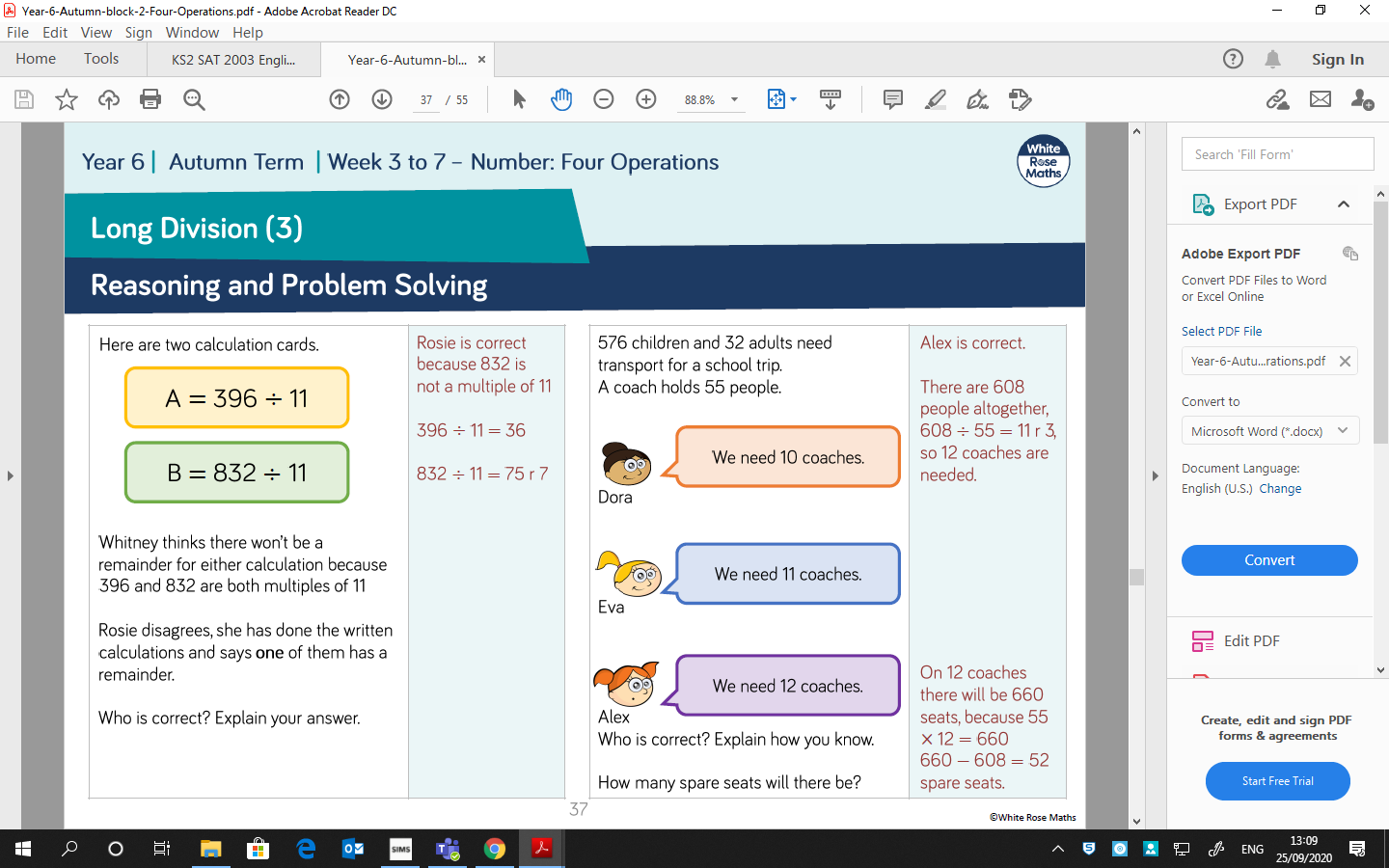 ____Reasoning: Explain your answer